الجمهوريــــــــــــــــة الجزائريـــــــــــــــــة  الديمقراطيـــــــــــــــــة الشعبيــــــــــــــة                                       وزارة التعليــــم العـــــــالي والبحــــــث العلــــــمي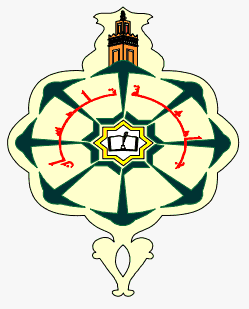 	جـــــــــــــــامعة أبو بــكــــــــــــر بلقا يد – تـــــــلمســـــــــــــــــــــان –	لجنة الخدمات الإجتماعيةإستمارة طلب المشاركة في قرعة العمرة 2024أنا الممضي أسفلـه السيــد(ة): ……………………………................……..……………المولـود (ة) بتاريـخ:...……………………………………………..... بــ : ..........................الصفة أستاد/عامل:........................مكان العمل:...................................تاريخ أول توظيف في الجامعة:....................................رقم الهاتف:...................................بتلمسان  يوم :...............................توقيع المعني بالأمر                                                                                                        ختم لجنة  الخدمات الاجتماعيةجـــــــــــــــامعة أبو بــكــــــــــــر بلقا يد – تـــــــلمســـــــــــــــــــــان –-لجنة الخدمات الاجتماعية-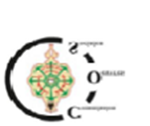 وصل المشاركة في قرعة العمرة 2024 -الاسم و اللقب الموظف  :............................................رقم الملف :....................تاريخ الإيداع:...............................الرتبة (أستاد /عامل):...................... مكان العمل:........................ختم  لجنةالخدمات الاجتماعية